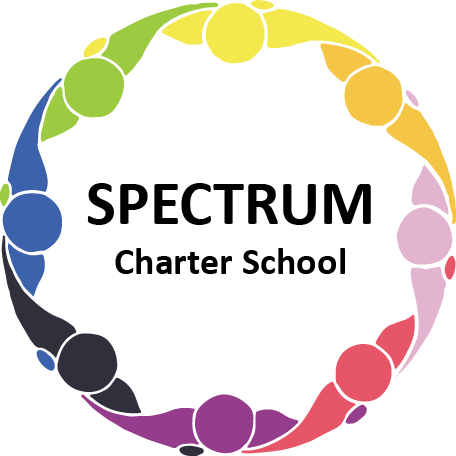 BOARD OF TRUSTEES DISCUSSION AND VOTING MEETING AGENDAFebruary 14, 2023DATE:             	February 14, 2023 					          TIME:	7:00 PMLOCATION:   	Spectrum Charter School- virtual via Google MeetCEO: 	Dr. Matthew EricksonDISCUSSION/VOTING AGENDA ITEMSCall to order:Pledge of AllegianceRoll call:Approval to accept the January 10, 2023 Board of Trustee Meeting Minutes as presented. The Board Met in Executive Session on the following date: February 14, 2023Public Comments on Agenda Items:
		    CEO/Principal Report:             Celebrating Black History Month Movie Night Club Activities (Fine Arts, Culinary, Technology, Newspaper)Apparel Sales to benefit Student Activities: https://spectrumcharter.qbstores.com/homeStrategic Planning Access Billing Enrollment Status I-heart Radio - Advertising  VI.     Personnel Committee Agenda Items:	Change of contract for Becky Smail, paraprofessional Replacement of one paraprofessional - Start Date: 2/27/23VII.        Policy Committee Agenda Items:AIU Notice of Adoption of Policies, Procedures, and Use of FundsBoard Action VIII.    Finance Committee Agenda Items:Monthly Financial Reports:Monthly Financial Reports:YTD ActivityTuition aging reportExpense ReportBudget Vs. ActualCash Flow                    B.	Monthly purchase review:Amazon ordersVisa Bill                    C.	Board Action: Approval to pay bills due through MarchIX.        Fundraising/Grants Committee Agenda Items:Apparel Sales https://spectrumcharter.qbstores.com/OC/SF23206Raise Right www.raiseright.com X.          Facilities Report Update on PCCD grantUpdate on PA Coalition Grant Website Update/Demonstration: https://testing2.o2dca.com/ Architecture Firm Contacts VEBH Architects is now DRAW Collective. https://www.drawcollective.com/CORE Architects https://www.corepgh.com/Foreman Group https://www.foremangroup.com/Eckles https://www.ecklesconstructionservices.com/IKM Architecture https://ikminc.com/sector/k-12/Update on carpet, pipes, furnitureMotion to approve the quote for moving expenses from Weleski Transfer Inc.Motion to approve the quote for disassembly and reassembly of office furniture.Motion to approve the quote for additional carpeting in the bottom level Motion to approve the labor cost for repairing pipes Development of a Maintenance Schedule for Facilities Food Services - Posting for position for 23-24 XI.           Public Comments on non-Agenda Items:XII.         Announcements:XIII.       Next Meeting: March 14, 2023; 7:00 pm; Spectrum Charter School & Google MeetXIV.        Motion to Adjourn: